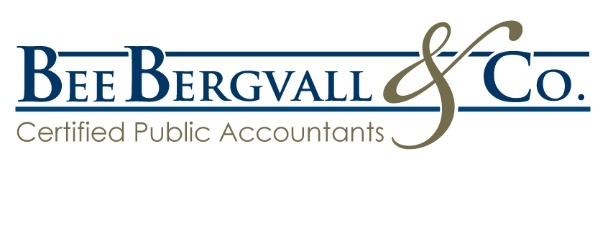 We recommend that you deposit the loan proceeds into a bank account that is separate from your checking account. This could be a money market account or savings account.As the costs are incurred you can transfer funds from this separate account to cover the applicable expenses.The accounting for the loan is as follows;Receive the loan	DR Cash		Loan Amount	CR Loan payable (liability account)		Loan AmountRecord expenses as usual.   Transfer funds from the separate account to your operating account to cover applicable expenses as they occur.Record interest monthly as it accrues (interest will accrue at 1% per annum each month starting from the date you receive the fundsDR	Interest ExpenseCR	Accrued interest payableWhen loan is forgivenDR	Loan payable	Amount of forgivenessCR	Other Income – Forgiveness		Amount of forgivenessWhen the amount that is not forgiven is paidDR	Loan payable	Amount not forgivenDR	Interest expense	Interest expenseCR 	Cash				Total paidPractical considerations:You may want to use the department or class feature or customer-job feature of your software and set up a separate class or department for the PPP LoanYou could record expenses to separate general ledger accounts You can track expense on an excel sheetYou will need to maintain documentation of expenses. See the loan forgiveness track.Accounting & Tracking